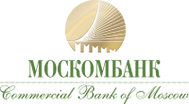 АНКЕТА «ЗНАЙ СВОЕГО КЛИЕНТА» ДЛЯ ЮРИДИЧЕСКОГО ЛИЦА - РЕЗИДЕНТА РОССИЙСКОЙ ФЕДЕРАЦИИВ целях реализации принципа «Знай своего клиента», в соответствии с требованиями Федерального закона от 07.08.2001 № 115-ФЗ «О противодействии легализации (отмыванию) доходов, полученных преступным путем, и финансированию терроризма» (далее – Федеральный закон № 115-ФЗ) и иных нормативных документов направляем Вам следующие сведения о себе, которые являются полными и достоверными.Настоящей анкетой подтверждаем, что:представленные документы соответствуют предъявляемым к ним законодательством  Российской Федерации требованиям; информация, приведенная в настоящей анкете, на дату ее составления является полной и достоверной;уведомлены, что Банк оставляет за собой право односторонней проверки достоверности приведенных данных, а  также получения дополнительной информации о Клиенте.в случае выявления недостоверности указанных сведений Банк вправе отказать в открытии счета, отказать в совершении операции, расторгнуть договор банковского счета/вклада, отказаться от заключения договора по разовой сделке;обязуемся незамедлительно информировать Банк обо всех изменениях представленной информации.1Регистрационные данныеРегистрационные данныеРегистрационные данныеРегистрационные данные1ИННИННДата регистрацииДата регистрации2Полное наименование юридического лица (с указанием  организационно-правовой  формы)Полное наименование юридического лица (с указанием  организационно-правовой  формы)Полное наименование юридического лица (с указанием  организационно-правовой  формы)Полное наименование юридического лица (с указанием  организационно-правовой  формы)23Наименование юридического лица на иностранном языке (при отсутствии в Уставе указывается латинскими буквами)Наименование юридического лица на иностранном языке (при отсутствии в Уставе указывается латинскими буквами)Наименование юридического лица на иностранном языке (при отсутствии в Уставе указывается латинскими буквами)Наименование юридического лица на иностранном языке (при отсутствии в Уставе указывается латинскими буквами)34Адрес (место нахождения) юридического лица Адрес (место нахождения) юридического лица Адрес (место нахождения) юридического лица Адрес (место нахождения) юридического лица 4по адресу (месту нахождения), указанному в ЕГРЮЛ, предприятиепо адресу (месту нахождения), указанному в ЕГРЮЛ, предприятие4предприятие присутствует по указанному адресу (если не совпадает с ЕГРЮЛ)предприятие присутствует по указанному адресу (если не совпадает с ЕГРЮЛ)(укажите)(укажите)4Статус помещения по адресу места нахождения: Статус помещения по адресу места нахождения: Статус помещения по адресу места нахождения: Статус помещения по адресу места нахождения: 4номер договора (свидетельства о собственности)номер договора (свидетельства о собственности)4дата договора (свидетельства о собственности)дата договора (свидетельства о собственности)5КонтактыКонтактыКонтактыКонтакты5телефон по адресу места нахождениятелефон по адресу места нахождения5факсфакс5мобильный телефонмобильный телефон5иные телефоныиные телефоны5электронная почтаэлектронная почта5сайтсайт5адреса иных помещений, используемых для хозяйственных целей (магазины, склады, офисы и т.п.):  адреса иных помещений, используемых для хозяйственных целей (магазины, склады, офисы и т.п.):  1. 2. Если имеются иные помещения, укажите, пожалуйста, адреса с контактными телефонами и назначениями помещений (не более двух):1) 2) 1. 2. Если имеются иные помещения, укажите, пожалуйста, адреса с контактными телефонами и назначениями помещений (не более двух):1) 2) 6Органы управления юридического лицаОрганы управления юридического лицаОрганы управления юридического лицаОрганы управления юридического лица6  общее собрание   общее собрание Укажите всех участников/акционеров, владеющих более 1 % долей/акций уставного капитала:1) 2) 3) 4) 5) 6) 7) Укажите всех участников/акционеров, владеющих более 1 % долей/акций уставного капитала:1) 2) 3) 4) 5) 6) 7) 6   коллегиальный исполнительный орган (правление, дирекция)     коллегиальный исполнительный орган (правление, дирекция)  Укажите персональный состав (фамилия, имя, отчество (при наличии), должность):1) 2) 3) 4) 5) Укажите персональный состав (фамилия, имя, отчество (при наличии), должность):1) 2) 3) 4) 5) 6  единоличный исполнительный орган (руководитель)  единоличный исполнительный орган (руководитель)Укажите фамилию, имя, отчество (при наличии) и должность руководителя:Укажите фамилию, имя, отчество (при наличии) и должность руководителя:6 иные лица, имеющие право действовать от имени юридического лица без доверенности  иные лица, имеющие право действовать от имени юридического лица без доверенности Укажите фамилию, имя, отчество (при наличии) и должность:Укажите фамилию, имя, отчество (при наличии) и должность:7Органы управления, которые присутствуют по адресу места нахожденияОрганы управления, которые присутствуют по адресу места нахожденияОрганы управления, которые присутствуют по адресу места нахожденияОрганы управления, которые присутствуют по адресу места нахождения7  коллегиальный исполнительный орган (правление, дирекция)    коллегиальный исполнительный орган (правление, дирекция)    коллегиальный исполнительный орган (правление, дирекция)    коллегиальный исполнительный орган (правление, дирекция)  7  единоличный исполнительный орган (руководитель)  единоличный исполнительный орган (руководитель)  единоличный исполнительный орган (руководитель)  единоличный исполнительный орган (руководитель)7  иные лица, имеющие право действовать от имени юридического лица без доверенности  иные лица, имеющие право действовать от имени юридического лица без доверенности  иные лица, имеющие право действовать от имени юридического лица без доверенности  иные лица, имеющие право действовать от имени юридического лица без доверенности8Представители, полномочия которых основаны на доверенности, договоре, законеПредставители, полномочия которых основаны на доверенности, договоре, законеПредставители, полномочия которых основаны на доверенности, договоре, законеПредставители, полномочия которых основаны на доверенности, договоре, законе8ДолжностьДолжность8Фамилия, имя, отчество (при наличии)Фамилия, имя, отчество (при наличии)8Дата рожденияДата рождения8Место рожденияМесто рождения88ДолжностьДолжность8Фамилия, имя, отчество (при наличии)Фамилия, имя, отчество (при наличии)8Дата рожденияДата рождения8Место рожденияМесто рождения88Другая информацияДругая информация9Бенефициарные владельцыБенефициарные владельцыБенефициарные владельцыБенефициарные владельцы9Фамилия, имя, отчество (при наличии)Фамилия, имя, отчество (при наличии)9Дата и место рожденияДата и место рождения9Основание признания бенефициарным владельцем Основание признания бенефициарным владельцем 1. 2. В случае наличия возможности контролировать действия организации укажите способ контроля (например, наименование договора, доверенности и т.п., дата, номер): 1. 2. В случае наличия возможности контролировать действия организации укажите способ контроля (например, наименование договора, доверенности и т.п., дата, номер): 99Фамилия, имя, отчество (при наличии)Фамилия, имя, отчество (при наличии)9Дата и место рожденияДата и место рождения9Основание признания бенефициарным владельцемОснование признания бенефициарным владельцем1. 2. В случае наличия возможности контролировать действия организации укажите способ контроля (например, наименование договора, доверенности и т.п., дата, номер): 1. 2. В случае наличия возможности контролировать действия организации укажите способ контроля (например, наименование договора, доверенности и т.п., дата, номер): 99Фамилия, имя, отчество (при наличии)Фамилия, имя, отчество (при наличии)9Дата и место рожденияДата и место рождения9Основание признания бенефициарным владельцемОснование признания бенефициарным владельцем1. 2. В случае наличия возможности контролировать действия организации укажите способ контроля (например, наименование договора, доверенности и т.п., дата, номер): 1. 2. В случае наличия возможности контролировать действия организации укажите способ контроля (например, наименование договора, доверенности и т.п., дата, номер): 10Организация бухгалтерского учетаОрганизация бухгалтерского учетаОрганизация бухгалтерского учетаОрганизация бухгалтерского учета10Ведение бухгалтерского учета осуществляетВедение бухгалтерского учета осуществляет1. 2. (укажите фамилию, имя, отчество (при наличии) и контактный телефон Главного бухгалтера/ наименование, адрес, телефон, сайт специализированной компании)1. 2. (укажите фамилию, имя, отчество (при наличии) и контактный телефон Главного бухгалтера/ наименование, адрес, телефон, сайт специализированной компании)11Сведения о штате Сведения о штате Сведения о штате Сведения о штате 11Количество сотрудников в штате      Количество сотрудников в штате      11Фонд оплаты труда (в рублях) Фонд оплаты труда (в рублях) 11Выплата заработной  платы сотрудникам осуществляется Выплата заработной  платы сотрудникам осуществляется 12Дополнительные контактные лица, с которыми может связаться банкДополнительные контактные лица, с которыми может связаться банкДополнительные контактные лица, с которыми может связаться банкДополнительные контактные лица, с которыми может связаться банк12Фамилия, имя, отчество (при наличии)Фамилия, имя, отчество (при наличии)12Контактный телефонКонтактный телефон12Электронная почтаЭлектронная почта1212Фамилия, имя, отчество (при наличии)Фамилия, имя, отчество (при наличии)12Контактный телефонКонтактный телефон12Электронная почтаЭлектронная почта13Виды экономической деятельностиВиды экономической деятельностиВиды экономической деятельностиВиды экономической деятельности13  торговля 13  продукты питания  продукты питания  оборудование  оборудование13  товары народного потребления  товары народного потребления  промышленные товары  промышленные товары13  другие товары  другие товары (укажите) (укажите)13  производство   производство   производство   производство 13  строительные материалы  строительные материалы  металлоконструкции  металлоконструкции13  товары народного потребления  товары народного потребления  продукты питания  продукты питания13  другие товары  другие товары(укажите)(укажите)13  услуги   услуги   услуги   услуги 13  консультационные  консультационные  образовательные  образовательные13  рекламные  рекламные  общественного питания  общественного питания13  другие услуги  другие услуги(укажите)(укажите)13  другая деятельность  другая деятельность(укажите)(укажите)14Источники происхождения денежных средствИсточники происхождения денежных средствИсточники происхождения денежных средствИсточники происхождения денежных средств14  средства учредителей  средства учредителей  займы  займы14  кредиты банков  кредиты банков  собственные средства  собственные средства14  иные источники  иные источники   (укажите)   (укажите)15Регион ведения хозяйственной деятельностиРегион ведения хозяйственной деятельностиРегион ведения хозяйственной деятельностиРегион ведения хозяйственной деятельности15  Москва и область  Москва и область  другой регион                                    (укажите)  другой регион                                    (укажите)16Основные контрагенты (несколько крупнейших и  значимых для организации покупателей товаров, работ, услуг Вашей организации и/или поставщиков) Основные контрагенты (несколько крупнейших и  значимых для организации покупателей товаров, работ, услуг Вашей организации и/или поставщиков) Основные контрагенты (несколько крупнейших и  значимых для организации покупателей товаров, работ, услуг Вашей организации и/или поставщиков) Основные контрагенты (несколько крупнейших и  значимых для организации покупателей товаров, работ, услуг Вашей организации и/или поставщиков) 16НаименованиеНаименование16ИННИНН1616НаименованиеНаименование16ИННИНН1616НаименованиеНаименование16ИННИНН17Финансовое положениеФинансовое положениеФинансовое положениеФинансовое положение17Укажите, является ли организация банкротом                                                                             Укажите, является ли организация банкротом                                                                             17Бухгалтерский баланс (в рублях)Бухгалтерский баланс (в рублях)17Прибыль/убыток  (в рублях)Прибыль/убыток  (в рублях)17Объем налоговых платежей за последний год (в рублях)Объем налоговых платежей за последний год (в рублях)17Система налогообложенияСистема налогообложения18Цели финансово-хозяйственной деятельности по счету в АО «МОСКОМБАНК»Цели финансово-хозяйственной деятельности по счету в АО «МОСКОМБАНК»Цели финансово-хозяйственной деятельности по счету в АО «МОСКОМБАНК»Цели финансово-хозяйственной деятельности по счету в АО «МОСКОМБАНК»18Среднее количество операций, шт.:Среднее количество операций, шт.:Среднее количество операций, шт.:Среднее количество операций, шт.:18в месяцв месяц18в годв год1818Средняя сумма операций (в рублях)Средняя сумма операций (в рублях)Средняя сумма операций (в рублях)Средняя сумма операций (в рублях)18в месяцв месяц18в годв год1818Средний объем операций по снятию наличных денежных средств со счета (в рублях)Средний объем операций по снятию наличных денежных средств со счета (в рублях)Средний объем операций по снятию наличных денежных средств со счета (в рублях)Средний объем операций по снятию наличных денежных средств со счета (в рублях)18в месяцв месяц18в годв год1818Типичное назначение операций по снятию наличныхТипичное назначение операций по снятию наличных1818Средний объем внешнеторговых операций/перечисление за пределы Российской Федерации (в долларах США)                       Средний объем внешнеторговых операций/перечисление за пределы Российской Федерации (в долларах США)                       Средний объем внешнеторговых операций/перечисление за пределы Российской Федерации (в долларах США)                       Средний объем внешнеторговых операций/перечисление за пределы Российской Федерации (в долларах США)                       18в месяцв месяц18в годв год1818Особенности внешнеторговых операций по видам договоров/контрактовОсобенности внешнеторговых операций по видам договоров/контрактовОсобенности внешнеторговых операций по видам договоров/контрактовОсобенности внешнеторговых операций по видам договоров/контрактов18  оплата после поставки импортируемого товара на территорию Российской Федерации  оплата после поставки импортируемого товара на территорию Российской Федерации  авансовые платежи за импортируемые товары  авансовые платежи за импортируемые товары18  поставка товаров, работ, услуг по контрактам с резидентами Белоруссии, Казахстана, Киргизии   поставка товаров, работ, услуг по контрактам с резидентами Белоруссии, Казахстана, Киргизии   инвестиционная деятельность  инвестиционная деятельность18  предоставление или получение иностранных займов (кредитов)  предоставление или получение иностранных займов (кредитов)  оплата товара без ввоза на территорию Российской Федерации  оплата товара без ввоза на территорию Российской Федерации18  иные виды договоров/контрактов:  (укажите)  иные виды договоров/контрактов:  (укажите)  транспортные услуги  транспортные услуги19Предполагаемый характер деловых отношений с БанкомПредполагаемый характер деловых отношений с БанкомПредполагаемый характер деловых отношений с БанкомПредполагаемый характер деловых отношений с Банком19Предполагаемый характер деловых отношений с Банком Предполагаемый характер деловых отношений с Банком 20Цели установления деловых отношений с БанкомЦели установления деловых отношений с БанкомЦели установления деловых отношений с БанкомЦели установления деловых отношений с Банком20  расчетное обслуживание на территории Российской Федерации  расчетное обслуживание на территории Российской Федерации  хранение денежных средств во вкладах с выплатой процентов  хранение денежных средств во вкладах с выплатой процентов20  дистанционное банковское обслуживание                            дистанционное банковское обслуживание                            получение наличных денежных средств  получение наличных денежных средств20  зарплатный проект  зарплатный проект  корпоративные карты  корпоративные карты20  торговый эквайринг  торговый эквайринг  инкассация торговой выручки  инкассация торговой выручки20  овердрафт  овердрафт  кредитование под залог недвижимости20  обслуживание внешнеэкономической деятельности (валютный контроль, покупка/продажа иностранной валюты, переводы денежных средств в иностранной валюте)  обслуживание внешнеэкономической деятельности (валютный контроль, покупка/продажа иностранной валюты, переводы денежных средств в иностранной валюте)  коммерческие гарантии  коммерческие гарантии20    гарантии по госзакупкам                   гарантии по госзакупкам                 факторинг   факторинг 20  другие банковские услуги   другие банковские услуги  (укажите) (укажите)21Счета, открытые в других банкахСчета, открытые в других банкахСчета, открытые в других банкахСчета, открытые в других банках2121Наименование банкаНаименование банка21Номер счетаНомер счета21Оборот по счету (в рублях)Оборот по счету (в рублях)из них:в месяц         в год   из них:в месяц         в год   21Причины закрытия счета (если на момент составления анкеты счет закрыт)Причины закрытия счета (если на момент составления анкеты счет закрыт)2121Наименование банкаНаименование банка21Номер счетаНомер счета21Оборот по счету (в рублях)Оборот по счету (в рублях)из них:в месяц         в год   из них:в месяц         в год   21Причины закрытия счета (если на момент составления анкеты счет закрыт)Причины закрытия счета (если на момент составления анкеты счет закрыт)21Готовы предоставить для просмотра сотрудниками Банка выписки по счетам     Готовы предоставить для просмотра сотрудниками Банка выписки по счетам     22Деловая репутацияДеловая репутацияДеловая репутацияДеловая репутация22  рекомендации другого клиента Банка  рекомендации другого клиента Банка(укажите наименование/фамилия, имя, отчество (при наличии) клиента, ИНН клиента, контактное лицо клиента, телефон клиента)(укажите наименование/фамилия, имя, отчество (при наличии) клиента, ИНН клиента, контактное лицо клиента, телефон клиента)22  рекомендации другого банка   рекомендации другого банка (укажите наименование банка, БИК, контактное лицо банка, телефон банка)(укажите наименование банка, БИК, контактное лицо банка, телефон банка)  нет возможности предоставить рекомендации по следующим основаниям  нет возможности предоставить рекомендации по следующим основаниям деятельность организации началась менее 3-х месяцев назад  счета в других банка отсутствуют  поставщики/покупатели в настоящий момент отсутствуют  не заключено ни одного договора  отказ другого банка в выдаче рекомендаций   иное  деятельность организации началась менее 3-х месяцев назад  счета в других банка отсутствуют  поставщики/покупатели в настоящий момент отсутствуют  не заключено ни одного договора  отказ другого банка в выдаче рекомендаций   иное Имелись ли  в отношении Вашего предприятия случаи закрытия счета или отказа в совершении операции по инициативе другого банка?Имелись ли  в отношении Вашего предприятия случаи закрытия счета или отказа в совершении операции по инициативе другого банка?1. 2. если выбрано «ДА» укажите подробности таких отказов:  1. 2. если выбрано «ДА» укажите подробности таких отказов:  23ВыгодоприобретателиВыгодоприобретателиВыгодоприобретателиВыгодоприобретатели2323ФИЗИЧЕСКИЕ ЛИЦАФИЗИЧЕСКИЕ ЛИЦАФИЗИЧЕСКИЕ ЛИЦАФИЗИЧЕСКИЕ ЛИЦА23Фамилия, имя, отчество (при наличии)Фамилия, имя, отчество (при наличии)23Дата рожденияДата рождения23Место рожденияМесто рождения23Документ, на основании которого Клиент действует к выгоде выгодоприобретателя Документ, на основании которого Клиент действует к выгоде выгодоприобретателя Документ, на основании которого Клиент действует к выгоде выгодоприобретателя Документ, на основании которого Клиент действует к выгоде выгодоприобретателя 23Наименование документаНаименование документа23Номер документаНомер документа23Дата документаДата документа2323Фамилия, имя, отчество (при наличии)Фамилия, имя, отчество (при наличии)23Дата рожденияДата рождения23Место рожденияМесто рождения23Документ, на основании которого Клиент действует к выгоде выгодоприобретателя Документ, на основании которого Клиент действует к выгоде выгодоприобретателя Документ, на основании которого Клиент действует к выгоде выгодоприобретателя Документ, на основании которого Клиент действует к выгоде выгодоприобретателя 23Наименование документаНаименование документа23Номер документаНомер документа23Дата документаДата документа23ЮРИДИЧЕСКИЕ ЛИЦАЮРИДИЧЕСКИЕ ЛИЦАЮРИДИЧЕСКИЕ ЛИЦАЮРИДИЧЕСКИЕ ЛИЦА23НаименованиеНаименование23ИННИНН23Документ, на основании которого Клиент действует к выгоде выгодоприобретателя Документ, на основании которого Клиент действует к выгоде выгодоприобретателя Документ, на основании которого Клиент действует к выгоде выгодоприобретателя Документ, на основании которого Клиент действует к выгоде выгодоприобретателя 23Наименование документаНаименование документа23Номер документаНомер документа23Дата документаДата документа2323НаименованиеНаименование23ИННИНН23Документ, на основании которого Клиент действует к выгоде выгодоприобретателя Документ, на основании которого Клиент действует к выгоде выгодоприобретателя Документ, на основании которого Клиент действует к выгоде выгодоприобретателя Документ, на основании которого Клиент действует к выгоде выгодоприобретателя 23Наименование документаНаименование документа23Номер документаНомер документа23Дата документаДата документаЕдиноличный исполнительный орган (уполномоченное лицо)Единоличный исполнительный орган (уполномоченное лицо)м.п